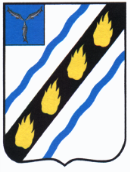 АДМИНИСТРАЦИЯСОВЕТСКОГО МУНИЦИПАЛЬНОГО РАЙОНА
САРАТОВСКОЙ ОБЛАСТИУПРАВЛЕНИЕ ОБРАЗОВАНИЯПРИКАЗот № р.п. СтепноеВ целях развития устойчивого интереса учащихся к учебным предметам, расширения и углубления знаний по математике и русскому языку, познавательных и творческих способностей, умения младших школьников самостоятельно приобретать знания и применять их на практике ПРИКАЗЫВАЮ: Провести муниципальную олимпиаду по математике, русскому языку среди обучающихся 3-4 классов школ района 25 октября 2019 года. Утвердить Положение о проведении муниципальной олимпиады по математике, русскому языку среди обучающихся 3-4 классов школ района (приложение №1).Утвердить состав оргкомитета муниципальной олимпиады (приложение №2).Утвердить состав предметно-методической комиссии муниципальной олимпиады.Утвердить состав жюри муниципальной олимпиады (приложение №3).Руководителям общеобразовательных учреждений района обеспечить участие младших школьников, предметно – методических комиссий в муниципальной олимпиаде.Членам предметно-методической комиссии разработать конкурсные задания по математике и русскому языку и представить их в оргкомитет в электронном варианте до 17 октября 2019 года.Контроль за исполнением данного приказа возложить на начальника МКУ «Информационно - методический отдел управления образования» Р.Р.      Рахманкулова.Рахманкулов Р.Р.5-02-42Приложение № 1 к приказууправления образованияот № Положениео проведении муниципальной олимпиады «Олимпик» для обучающихся 3-4 классов общеобразовательных школ районаI. Общие положения.1. Олимпиаду проводит МУ «Информационно – методический отдел управления образования» совместно с творческой группой профессионального развития учителей начальных классов (Волкова С.Н.). 2. Олимпиада проводится для учащихся 3-4-x классов с целью комплексного решения следующих задач:- пробуждение и развитие устойчивого интереса учащихся к учебным предметам;- расширение и углубление знаний по математике и русскому языку, развитие познавательных      способностей;      - развитие у учащихся умения самостоятельно и творчески работать с   учебной литературой;- развитие умения и стремления детей самостоятельно приобретать знания и применять их на практике.3. Для успешного проведения олимпиады необходимо выполнение следующих требований:- систематическое проведение внеклассной работы по учебным предметам;- обеспечение регулярности проведения олимпиад в 3-4-x классах;- поддержание познавательного интереса в духе соревновательности.II. Порядок и условия проведения олимпиады.1. Участниками муниципальной олимпиады «Олимпик» являются обучающиеся 3-4 классов по 2 представителя от класса: 1 – по предмету математика, 1 - по предмету русский язык. Будьте внимательны при заполнении формы. Производить замену участников олимпиады и выбранный предмет не допускается. 2. Основным материалом для олимпиады «Олимпик» являются задания, базирующиеся на знаниях, умениях, навыках, полученных учащимися на данном этапе обучения, но предполагающие использование данных знаний в новой нестандартной ситуации.3. Требования к отбору материала:       - объём предлагаемых заданий составляет 5-7 заданий;     - продолжительность выполнения конкурсной работы 45 минут.4. Оформление работы учащимися.      - каждый ученик получает отдельный лист с напечатанными заданиями, в котором он и выполняет их. - решения задач следует сопровождать краткими пояснениями и иллюстрировать чертежом или рисунком.III. Организация муниципальной олимпиады «Олимпик».Сроки проведения: 25.10.2019 год, начало в 10.55.Место проведения: МБОУ-СОШ №1 р.п. Степное.Регламент проведения муниципальной олимпиады «Олимпик»:- регистрация участников олимпиады – 10.30-10.45;- линейка – 10.45-10.50;- проведение олимпиады – 10.50-11.40 (включена раздача олимпиадных заданий и заполнение)- математика – 45 минут;- русский язык – 45 минут.Для проведения муниципальной олимпиады «Олимпик» приказом по управлению образования утверждается оргкомитет. Оргкомитет:- утверждает положения о проведении олимпиады;- координирует работу предметно-методической комиссии.Организаторы в аудитории:Для разработки конкурсных заданий муниципальной олимпиады формируется предметно – методическая комиссия из учителей 1- 2 классов МБОУ-СОШ с. Александровка и МБОУ-ООШ с. Любимово.  Для участия в муниципальной олимпиаде «Олимпик» необходимо зарегистрироваться, пройдя по ссылке (3 класс – https://docs.google.com/document/d/1sonzpZhVhIfIYzyV9iHf9QkZ1pJEx-Y0doLojDqT5rs/edit  4 класс – https://docs.google.com/document/d/1E7DeaGr0rgvU9pkqATmzZ2icvWaMkJSRG-C3VL0HfY4/edit ), до 20 октября 2019 годаIV. Жюри конкурсаСостав жюри (приложение №4) утверждается начальником управления образования.Члены жюри в день проведения муниципальной олимпиады «Олимпик»: -оценивают выполненные олимпиадные задания; -готовят предложения по награждению победителей и призёров;-проводят анализ выполненных олимпиадных заданий; -представляют в оргкомитет протоколы и работы учащихся.V. Критерии оценивания работ:Каждое задание максимально оценивается 3 баллами:- задание выполнено правильно (решение) и дан полный ответ– 3 балла,- задание выполнено правильно (решение), но нет полного ответа – 2 балл,- задание имеет правильный ответ, но отсутствует решение – 1 баллов.- задание не выполнено – 0 баллов.Максимальное количество баллов за работу – 15-21 балл.VI. Подведение итогов и награждение.Победителем становится участник, получивший наибольшее количество баллов в своей возрастной группе.Результаты конкурса выставляются на странице ТГПР и на сайте УО, победители награждаются грамотами, остальные получают сертификат участия.Приложение № 2 к приказууправления образованияот № Состав оргкомитета муниципальной олимпиадыПриложение № 3 к приказууправления образованияот № Состав членов жюри муниципальной олимпиадыО проведении муниципальной олимпиады «Олимпик» по математике и русскому языку среди обучающихся 3-4 классов общеобразовательных школ районаНачальник управления образования                                                                                                О.Н. ТурукинаУрядова Ольга БорисовнаАлександрина Татьяна АнатольевнаМатематика МБОУ-СОШ №1 р.п. Степное МБОУ «Лицей» р.п. СтепноеАлексенцева Оксана ПетровнаИлюшова Татьяна Алексеевна Русский языкМБОУ-СОШ №1 р.п. Степное МБОУ «Лицей» р.п. Степное1Рахманкулов Р.Р.Начальник МКУ «Информационно-методический отдел управления образования» - председатель2Волкова С.Н.Руководитель творческой группы профессионального развития учителей начальных классов, учитель начальных классов МБОУ-СОШ №1 р.п. Степное3Севостьянова Н.В.Руководитель школьного методического объединения учителей начальных классов МБОУ «Лицей» р.п. Степное4Додонова В.А.Руководитель школьного методического объединения учителей начальных классов МБОУ-СОШ  р.п. СоветскоеВолкова Светлана Николаевна - председатель МБОУ-СОШ р.п. СтепноеМатематика1Урядова Ольга БорисовнаМБОУ-СОШ №1 р.п. Степное2Илюшова Татьяна АлексеевнаМБОУ «Лицей» р.п. СтепноеРусский язык1Александрина Татьяна Анатольевна МБОУ «Лицей» р.п. Степное2Алексенцева Оксана ПетровнаМБОУ-СОШ №1 р.п. Степное